Филиал Муниципального автономного общеобразовательного учреждения «Прииртышская средняя общеобразовательная школа»-«Полуяновская средняя общеобразовательная школа»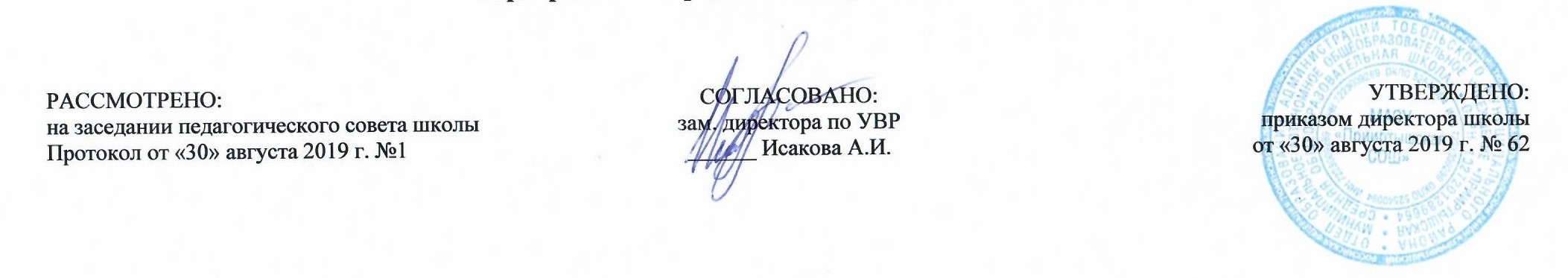 РАБОЧАЯ ПРОГРАММАпо предмету «Физическая культура»для 2 классана 2019-2020 учебный годПланирование составлено в соответствиис  ФГОС НОО                                                                                                 Составитель программы: Таштимирова Луиза Валиулловнаучитель физической культурывысшей квалификационной категории д.Полуянова2019 год1) формирование первоначальных представлений о значении физической культуры для укрепления здоровья человека (физического, социального и психологического), о ее позитивном влиянии на развитие человека (физическое, интеллектуальное, эмоциональное, социальное), о физической культуре и здоровье как факторах успешной учебы и социализации;2) овладение умениями организовывать здоровьесберегающую жизнедеятельность (режим дня, утренняя зарядка, оздоровительные мероприятия, подвижные игры и т.д.);3) формирование навыка систематического наблюдения за своим физическим состоянием, величиной физических нагрузок, данных мониторинга здоровья (рост, масса тела и др.), показателей развития основных физических качеств (силы, быстроты, выносливости, координации, гибкости), в том числе подготовка к выполнению нормативов Всероссийского физкультурно-спортивного комплекса "Готов к труду и обороне" (ГТО).В результате обучения, учащиеся, при получении начального общего образования, начнут понимать значение занятий физической культурой для укрепления здоровья, физического развития, физической подготовленности и трудовой деятельности.Знания о физической культуреУченик научится:ориентироваться в понятиях «физическая культура», «режим дня»;характеризовать назначение утренней зарядки, физкультминуток и физкультпауз, уроков физической культуры, закаливания, прогулок на свежем воздухе, подвижных игр, занятий спортом для укрепления здоровья, развития основных физических качеств;раскрывать на примерах положительное влияние занятий физической культурой на успешное выполнение учебной и трудовой деятельности, укрепление здоровья и развитие физических качеств;ориентироваться в понятии «физическая подготовка»: характеризовать основные физические качества (силу, быстроту, выносливость, равновесие, гибкость) и демонстрировать физические упражнения, направленные на их развитие;характеризовать способы безопасного поведения на уроках физической культуры и организовывать места занятий физическими упражнениями и подвижными играми (как в помещениях, так и на открытом воздухе).Ученик получит возможность научиться:выявлять связь занятий физической культурой с трудовой и оборонной деятельностью;характеризовать роль и значение режима дня в сохранении и укреплении здоровья; планировать и корректировать режим дня с учётом своей учебной и внешкольной деятельности, показателей своего здоровья, физического развития и физической подготовленности.Способы физкультурной деятельностиУченик научится:отбирать упражнения для комплексов утренней зарядки и физкультминуток и выполнять их в соответствии с изученными правилами;организовывать и проводить подвижные игры и простейшие соревнования во время отдыха на открытом воздухе и в помещении (спортивном зале и местах рекреации), соблюдать правила взаимодействия с игроками;измерять показатели физического развития (рост и масса тела) и физической подготовленности (сила, быстрота, выносливость, равновесие, гибкость) с помощью тестовых упражнений; вести систематические наблюдения за динамикой показателей.Ученик получит возможность научиться:вести тетрадь по физической культуре с записями режима дня, комплексов утренней гимнастики, физкультминуток, общеразвивающих упражнений для индивидуальных занятий, результатов наблюдений за динамикой основных показателей физического развития и физической подготовленности;целенаправленно отбирать физические упражнения для индивидуальных занятий по развитию физических качеств;выполнять простейшие приёмы оказания доврачебной помощи при травмах и ушибах.Физическое совершенствованиеУченик научится:выполнять упражнения по коррекции и профилактике нарушения зрения и осанки, упражнения на развитие физических качеств (силы, быстроты, выносливости, гибкости, равновесия); оценивать величину нагрузки по частоте пульса (с помощью специальной таблицы);выполнять организующие строевые команды и приёмы;выполнять акробатические упражнения (кувырки, стойки, перекаты);выполнять гимнастические упражнения на спортивных снарядах (перекладина, гимнастическое бревно);выполнять легкоатлетические упражнения (бег, прыжки, метания и броски мячей разного веса и объёма);выполнять игровые действия и упражнения из подвижных игр разной функциональной направленности.Ученик получит возможность научиться:сохранять правильную осанку, оптимальное телосложение;выполнять эстетически красиво гимнастические и акробатические комбинации;играть в баскетбол, футбол и волейбол по упрощённым правилам;выполнять тестовые нормативы по физической подготовке;плавать, в том числе спортивными способами;выполнять передвижения на лыжах.Содержание учебного предмета «Физическая культура»Знания о физической культуреФизическая культура. Физическая культура как система разнообразных форм занятий физическими упражнениями по укреплению здоровья человека. Ходьба, бег, прыжки, лазанье, ползание, ходьба на лыжах.Правила предупреждения травматизма во время занятий физическими упражнениями: организация мест занятий, подбор одежды, обуви и инвентаря.Из истории физической культуры. История развития физической культуры и первых соревнований. Особенности физической культуры разных народов. Ее связь с природными, географическими особенностями, традициями и обычаями народа. Связь физической культуры с трудовой и военной деятельностью, ГТО.Физические упражнения. Физические упражнения, их влияние на физическое развитие и развитие физических качеств. Физическая подготовка и ее связь с развитием основных физических качеств. Характеристика основных физических качеств: силы, быстроты, выносливости, гибкости и равновесия. Физическая нагрузка и ее влияние на повышение частоты сердечных сокращений.Способы физкультурной деятельностиСамостоятельные занятия. Составление режима дня. Выполнение простейших закаливающих процедур, комплексов упражнений для формирования правильной осанки и развития мышц туловища, развития основных физических качеств; проведение оздоровительных занятий в режиме дня (утренняя зарядка, физкультминутки).Самостоятельные наблюдения за физическим развитием и физической подготовленностью. Измерение длины и массы тела, показателей осанки и физических качеств. Измерение частоты сердечных сокращений во время выполнения физических упражнений.Самостоятельные игры и развлечения. Организация и проведение подвижных игр (на спортивных площадках и в спортивных залах).Физическое совершенствованиеФизкультурно­оздоровительная деятельность. Комплексы физических упражнений для утренней зарядки, физкульт­минуток, занятий по профилактике и коррекции нарушений осанки.Комплексы упражнений на развитие физических качеств.Комплексы дыхательных упражнений. Гимнастика для глаз.Спортивно­оздоровительная деятельность.Гимнастика с основами акробатики. Организующие команды и приемы. Строевые действия в шеренге и колонне; выполнение строевых команд.Акробатические упражнения. Упоры; седы; упражнения в группировке; перекаты; стойка на лопатках; кувырки вперед и назад; гимнастический мост.Акробатические комбинации. Пример: 1) мост из положения лежа на спине, опуститься в исходное положение, переворот в положение лежа на животе, прыжок с опорой на руки в упор присев; 2) кувырок вперед в упор присев, кувырок назад в упор присев, из упора присев кувырок назад до упора на коленях с опорой на руки, прыжком переход в упор присев, кувырок вперед.Упражнения на низкой гимнастической перекладине: висы, перемахи.Гимнастическая комбинация. Например, из виса стоя присев толчком двумя ногами перемах, согнув ноги, в вис сзади согнувшись, опускание назад в вис стоя и обратное движение через вис сзади согнувшись со сходом вперед ноги.Опорный прыжок: с разбега через гимнастического козла.Гимнастические упражнения прикладного характера. Прыжки со скакалкой. Передвижение по гимнастической стенке. Преодоление полосы препятствий с элементами лазанья и перелезания, переползания, передвижение по наклонной гимнастической скамейке.Легкая атлетика. Беговые упражнения: с высоким подниманием бедра, прыжками и с ускорением, с изменяющимся направлением движения, из разных исходных положений; челночный бег; высокий старт с последующим ускорением.Прыжковые упражнения: на одной ноге и двух ногах на месте и с продвижением; в длину и высоту; спрыгивание и запрыгивание.Броски: большого мяча (1 кг) на дальность разными способами.Метание: малого мяча в вертикальную цель и на дальность.Лыжные гонки. Передвижение на лыжах; повороты; спуски; подъемы; торможение.Подвижные и спортивные игры. На материале гимнастики с основами акробатики: игровые задания с использованием строевых упражнений, упражнений на внимание, силу, ловкость и координацию.На материале легкой атлетики: прыжки, бег, метания и броски; упражнения на координацию, выносливость и быстроту.На материале лыжной подготовки: эстафеты в передвижении на лыжах, упражнения на выносливость и координацию.На материале спортивных игр:Футбол: удар по неподвижному и катящемуся мячу; остановка мяча; ведение мяча; подвижные игры на материале футбола.Баскетбол: специальные передвижения без мяча; ведение мяча; броски мяча в корзину; подвижные игры на материале баскетбола.Волейбол: подбрасывание мяча; подача мяча; прием и передача мяча; подвижные игры на материале волейбола. Подвижные игры разных народов.Общеразвивающие упражненияНа материале гимнастики с основами акробатикиРазвитие гибкости: широкие стойки на ногах; ходьба с включением широкого шага, глубоких выпадов, в приседе, со взмахом ногами; наклоны вперед, назад, в сторону в стойках на ногах, в седах; выпады и полушпагаты на месте; «выкруты» с гимнастической палкой, скакалкой; высокие взмахи поочередно и попеременно правой и левой ногой, стоя у гимнастической стенки и при передвижениях; комплексы упражнений, включающие в себя максимальное сгибание и прогибание туловища (в стойках и седах); индивидуальные комплексы по развитию гибкости.Развитие координации: произвольное преодоление простых препятствий; передвижение с резко изменяющимся направлением и остановками в заданной позе; ходьба по гимнастической скамейке, низкому гимнастическому бревну с меняющимся темпом и длиной шага, поворотами и приседаниями; воспроизведение заданной игровой позы; игры на переключение внимания, на расслабление мышц рук, ног, туловища (в положениях стоя и лежа, сидя); жонглирование малыми предметами; преодоление полос препятствий, включающее в себя висы, упоры, простые прыжки, перелезание через горку матов; комплексы упражнений на координацию с асимметрическими и последовательными движениями руками и ногами; равновесие типа «ласточка» на широкой опоре с фиксацией равновесия; упражнения на переключение внимания и контроля с одних звеньев тела на другие; упражнения на расслабление отдельных мышечных групп; передвижение шагом, бегом, прыжками в разных направлениях по намеченным ориентирам и по сигналу.Формирование осанки: ходьба на носках, с предметами на голове, с заданной осанкой; виды стилизованной ходьбы под музыку; комплексы корригирующих упражнений на контроль ощущений (в постановке головы, плеч, позвоночного столба), на контроль осанки в движении, положений тела и его звеньев стоя, сидя, лежа; комплексы упражнений для укрепления мышечного корсета.Развитие силовых способностей: динамические упражнения с переменой опоры на руки и ноги, на локальное развитие мышц туловища с использованием веса тела и дополнительных отягощений (набивные мячи до 1 кг, гантели до 100 г, гимнастические палки и булавы), комплексы упражнений с постепенным включением в работу основных мышечных групп и увеличивающимся отягощением; лазанье с дополнительным отягощением на поясе (по гимнастической стенке и наклонной гимнастической скамейке в упоре на коленях и в упоре присев); перелезание и перепрыгивание через препятствия с опорой на руки; подтягивание в висе стоя и лежа; отжимание лежа с опорой на гимнастическую скамейку; прыжковые упражнения с предметом в руках (с продвижением вперед поочередно на правой и левой ноге, на месте вверх и вверх с поворотами вправо и влево), прыжки вверх-вперед толчком одной ногой и двумя ногами о гимнастический мостик; переноска партнера в парах. Знакомство с нормативами ГТО I и II ступени.На материале легкой атлетикиРазвитие координации: бег с изменяющимся направлением по ограниченной опоре; пробегание коротких отрезков из разных исходных положений; прыжки через скакалку на месте на одной ноге и двух ногах поочередно.Развитие быстроты: повторное выполнение беговых упражнений с максимальной скоростью с высокого старта, из разных исходных положений; челночный бег; бег с горки в максимальном темпе; ускорение из разных исходных положений; броски в стенку и ловля теннисного мяча в максимальном темпе, из разных исходных положений, с поворотами.Развитие выносливости: равномерный бег в режиме умеренной интенсивности, чередующийся с ходьбой, с бегом в режиме большой интенсивности, с ускорениями; повторный бег с максимальной скоростью на дистанцию 30 м (с сохраняющимся или изменяющимся интервалом отдыха); бег на дистанцию до 400 м; равномерный 6-минутный бег; бег на дистанции ГТО.Развитие силовых способностей: повторное выполнение многоскоков; повторное преодоление препятствий (15—20 см);передача набивного мяча (1 кг) в максимальном темпе, по кругу, из разных исходных положений; метание набивных мячей (1—2 кг) одной рукой и двумя руками из разных исходных положений и различными способами (сверху, сбоку, снизу, от груди); повторное выполнение беговых нагрузок в горку; прыжки в высоту на месте с касанием рукой подвешенных ориентиров; прыжки с продвижением вперед (правым и левым боком), с доставанием ориентиров, расположенных на разной высоте; прыжки по разметкам в полуприседе и приседе; запрыгивание с последующим спрыгиванием.На материале лыжных гонокРазвитие координации: перенос тяжести тела с лыжи на лыжу (на месте, в движении, прыжком с опорой на палки); комплексы общеразвивающих упражнений с изменением поз тела, стоя на лыжах; скольжение на правой (левой) ноге после двух­трех шагов; спуск с горы с изменяющимися стойками на лыжах; подбирание предметов во время спуска в низкой стойке.Развитие выносливости: передвижение на лыжах в режиме умеренной интенсивности, в чередовании с прохождением отрезков в режиме большой интенсивности, с ускорениями; прохождение тренировочных дистанций, также дистанций, входящих в нормативы ГТО.Тематическое планированиеПриложениеКалендарно-тематический план №п/пРазделы, темыКоличество часов1.Знания о физической культуреПоложительное влияние физической культуры на успешное выполнение учебной и трудовой деятельности. Организационно методические требования на уроках физической культуры.Физические качества.  Назначение прогулок на свежем воздухе, занятий спортом для укрепления здоровья, развития основных физических качеств.Физическая нагрузка и ее влияние на повышение частоты сердечных сокращений. Частота сердечных сокращений, способы ее измерения. Упражнения по коррекции и профилактике нарушения зрения и осанки.Режим дня. Тетрадь по физической культуре с записями режима дня, комплексов утренней гимнастики, физкультминуток, общеразвивающих упражнений, результатов наблюдений за динамикой основных показателей физического развития и физической подготовленности.411112.Легкая атлетикаПравила предупреждения травматизма во время занятий физическими упражнениями: организация мест занятий, подбор одежды, обуви и инвентаря. История развития легкой атлетики. Тестирование бега на 30 м с высокого старта. Техника челночного бега. Тестирование челночного бега 3×10 м. Техника метания мешочка на дальность. Тестирование метания мешочка на дальность. Техника прыжка в длину с разбега. История развития физической культуры и первых соревнований. Прыжок в длину с разбега. Прыжок в длину с разбега на результат. Тестирование метания малого мяча на точность. Тестирование прыжка в длину с места. Прыжок в высоту с прямого разбега. Прыжок в высоту с прямого разбега на результат. Прыжок в высоту спиной вперед. Контрольный урок по прыжкам в высоту. Знакомство с мячами-хопами. Прыжки на мячах-хопах. Броски набивного мяча от груди и способом «снизу». Бросок набивного мяча из-за головы на дальность. Тестирование прыжка в длину с места. Техника метания на точность (разные предметы). Тестирование метания малого мяча на точность. Беговые упражнения. Тестирование бега на 30 м с высокого старта. Тестирование челночного бега 3×10 м. Тестирование метания мешочка (мяча) на дальность. Бег на 1000 м.  Бег на 60 м. Преодоление полосы препятствий. Усложненная полоса препятствий.29111111111111111111111111111113.Гимнастика с элементами акробатикиОсобенности физической культуры разных народов. Ее связь с природными, географическими особенностями, традициями и обычаями народа. История развития гимнастики. Упражнения на координацию движений. Тестирование наклона вперед из положения стоя. Тестирование подъема туловища из положения, лежа за 30 с. Тестирование подтягивания на низкой перекладине из виса лежа согнувшись. Тестирование виса на время. Кувырок вперед. Кувырок вперед с трех шагов. Кувырок вперед с разбега. Усложненные варианты выполнения кувырка вперед. Стойка на лопатках мост. Круговая тренировка. Стойка на голове. Лазанье и перелазание по гимнастической стенке. Различные виды перелезаний. Вис завесом одной и двумя ногами на перекладине. Круговая тренировка. Прыжки в скакалку. Прыжки в скакалку в движении. Связь физической культуры с трудовой и военной деятельностью, ГТО. Круговая тренировка. Вис согнувшись, вис прогнувшись на  перекладине. Переворот назад и вперед на перекладине. Комбинация на  перекладине. Вращение обруча. Варианты вращения обруча. Лазанье по канату и круговая тренировка. Круговая тренировка. Тестирование виса на время. Тестирование наклона вперед из положения стоя. Тестирование подтягивания на низкой перекладине из виса лежа согнувшись. Тестирование подъема туловища из положения лежа за 30 с. 301111111111111111111111111111114.Лыжная подготовкаНаблюдение за своим физическим состоянием, величиной физических нагрузок, показателей развития основных физических качеств. История развития лыжного спорта. Ступающий и скользящий шаг на лыжах без палок. Повороты переступанием на лыжах без палок. Ступающий и скользящий шаг на лыжах с палками. Торможение падением на лыжах с палками.Прохождение дистанции 1 км на лыжах. Повороты переступанием на лыжах с палками и обгон. Подъем на склон «полуелочкой» и спуск на лыжах. Подъем на склон «елочкой». Передвижение на лыжах змейкой. Подвижная игра на лыжах «Накаты». Прохождение дистанции 1 км на лыжах. Контрольный урок по лыжной подготовке. 121111111111115.Подвижные игрыФизическая подготовка и ее связь с развитием основных физических качеств. Подвижные игры. Подвижная игра «Кот и мыши». Ловля и броски малого мяча в парах. Подвижная игра «Осада города». Броски и ловля мяча в парах. Ведение мяча. Упражнения с мячом. Подвижные игры. Подвижная игра «Белочка-защитница». Броски и ловля мяча в парах. Броски мяча в баскетбольное кольцо способом «снизу». Броски мяча в баскетбольное кольцо способом «сверху».Ведение мяча и броски в баскетбольное кольцо. Эстафеты с мячом. Упражнения и подвижные игры с мячом. Круговая тренировка. Подвижные игры. Броски мяча через волейбольную сетку. Броски мяча через волейбольную сетку на точность. Броски мяча через волейбольную сетку с дальних дистанций. Подвижная игра «Вышибалы через сетку». Контрольный урок по броскам мяча через волейбольную сетку. Подвижные игры для зала. Подвижная игра «Хвостики». Подвижная игра «Воробьи-вороны». Подвижные игры с мячом. Подвижные игры. 271111111111111111111111111116.«Подготовка к выполнению видов испытаний (тестов) и нормативов предусмотренных Всероссийским физкультурно –спортивным комплексом «Готов к труду и обороне» (ГТО). Упражнения для развития силовых способностей, развития гибкости, скоростных способностей, развития выносливости, скоростно-силовых способностей, координационных способностей.В процессеуроков            Итого за 1 четверть            Итого за 1 четверть27            Итого за 2 четверть            Итого за 2 четверть21            Итого за 3 четверть            Итого за 3 четверть30            Итого за 4 четверть            Итого за 4 четверть24                                                        Итого:                                                        Итого:102№п\п№ в темеДатаДатаТемаТип урока, форма проведенияПланируемые предметные результаты№п\п№ в темепланфактТемаТип урока, форма проведенияПланируемые предметные результатыЗнания о физической культуре (1 час)Знания о физической культуре (1 час)Знания о физической культуре (1 час)Знания о физической культуре (1 час)Знания о физической культуре (1 час)Знания о физической культуре (1 час)Знания о физической культуре (1 час)11Положительное влияние физической культуры на успешное выполнение учебной и трудовой деятельности. Организационно методические требования на уроках физической культуры.Открытие новых знаний, лекцияРаскрывать на примерах положительное влияние занятием  физической культурой на успешное выполнение учебной и трудовой деятельности укрепление здоровья и физических качеств. Представлять о значении физической культуры для укрепления физического, социального, психологического здоровья человека. Ориентироваться в понятии «физическая культура». Дифференцировать понятия «шеренга» и «колонна», строиться в колонну в движении, выполнятьорганизационные требования на уроках физкультуры, играть в подвижные игры «Ловишка» и «Салки с домиками»Легкая атлетика (14 часов)Легкая атлетика (14 часов)Легкая атлетика (14 часов)Легкая атлетика (14 часов)Легкая атлетика (14 часов)Легкая атлетика (14 часов)Легкая атлетика (14 часов)21Правила предупреждения травматизма во время занятий физическими упражнениями: организация мест занятий, подбор одежды, обуви и инвентаря. История развития легкой атлетики. Рефлексия,зачетЗнать правила предупреждения травматизма во время занятий физическими упражнениями: организация мест занятий, подбор одежды, обуви и инвентаря. Знать историю развития легкой атлетики.  Выполнять беговую разминку, знать правила тестирования бега на 30 м с высокого старта, играть в подвижные игры «Ловишка» и «Салки – дай руку»32Тестирование бега на 30 м с высокого старта. Техника челночного бега. ИОТ-018-16Открытие новых знаний, практикумВыполнять разминку в движении, знать технику выполнения челночного бега, играть в подвижные игры «Прерванные пятнашки» и «Салки – дай руку»43Тестирование челночного бега 3×10 м. ИОТ-018-16Рефлексия, зачетЗнать правила тестирования челночного бега 3×10 м с высокого старта, правила подвижной игры «Колдунчики»54Техника метания мешочка на дальность. ИОТ-018-16Открытие новых знаний, практикумЗнать технику метания мешочка на дальность, понимать правила подвижных игр «Бросай далеко, собирай быстрее», «Колдунчики»65Тестирование метания мешочка на дальность. ИОТ-018-16Рефлексия, зачетЗнать правила тестирования метания мешочка на дальность, выполнять разминку с мешочками, понимать правила подвижной игры «Хвостики»76Техника прыжка в длину с разбега. ИОТ-018-16Открытие новых знаний, практикумНазывать физические качества, выполнять прыжок в длину с разбега, разминку в движении, понимать правила подвижной игры «Флаг на башне»87История развития физической культуры и первых соревнований. Прыжок в длину с разбега. ИОТ-018-16Открытие новых знаний, практикумНазывать физические качества, выполнять прыжок в длину с разбега, разминку в движении, понимать правила подвижной игры «Флаг на башне»98Прыжок в длину с разбега на результат. ИОТ-018-16Рефлексия, зачетВыполнять прыжок в длину с разбега на результат, знать правила подвижных игр «Салки» и «Флаг на башне»109Тестирование метания малого мяча на точность. ИОТ-018-16Рефлексия, зачетВыполнять разминку с малыми мячами, знать правила тестирования метания мяча на точность, правила подвижной игры «Бездомный заяц»1110Тестирование прыжка в длину с места. ИОТ-018-16Рефлексия, зачетВыполнять разминку, направленную на развитие координации движений, знать правила тестирования прыжка с места, понимать правила подвижной игры «Волк во рву»1211Прыжок в высоту с прямого разбега. ИОТ-018-16Открытие новых знаний, практикумЗнать, как выполняется прыжок в высоту с прямого разбега, правила подвижной игры «Бегуны и прыгуны»1312Прыжок в высоту с прямого разбега на результат. ИОТ-018-16Рефлексия, зачетЗнать, как выполняется прыжок в высоту с прямого разбега на результат, правила подвижной игры «Бегуны и прыгуны»1413Прыжок в высоту спиной вперед. ИОТ-018-16Открытие новых знаний, практикумЗнать, как выполняется прыжок в высоту спиной вперед и с прямого разбега, правила подвижной игры «Салки-дай руку»1514Контрольный урок по прыжкам в высоту. ИОТ-018-16Рефлексия, зачетЗнать технику выполнения прыжка в высоту спиной и с прямого разбега, правила подвижной игры «Салки-дай руку»Подвижные игры (12 часов)Подвижные игры (12 часов)Подвижные игры (12 часов)Подвижные игры (12 часов)Подвижные игры (12 часов)Подвижные игры (12 часов)Подвижные игры (12 часов)161Назначение утренней зарядки, физкультминуток, физкультпауз, уроков физической культуры, Подвижные игры.Открытие новых знаний, практикумХарактеризовать назначение утренней зарядки, физкультминуток, и физкультпауз, уроков физической культуры, подвижных игр. Выполнять прыжок в длину с разбега на результат, оговариваться и выбирать подвижные игры для совместной игры172Подвижная игра «Кот и мыши». ИОТ-020-16Открытие новых знаний, практикумВыполнять разминку у гимнастической стенки, упражнения в подлезании, знать правила подвижной игры «Кот и мыши»183Ловля и броски малого мяча в парах. ИОТ-020-16Открытие новых знаний, практикумВыполнять разминку с малыми мячами, знать как выполняются броски мяча в парах, правила подвижной игры «Салки с резиновыми кружочками»194Подвижная игра «Осада города». ИОТ-020-16Открытие новых знаний, практикумВыполнять разминку с мячами в парах, знать, как выполняются ловля и броски мяча в парах, правила подвижной игры «Осада города»205Броски и ловля мяча в парах. ИОТ-020-16Открытие новых знаний, практикумВыполнять разминку с мячами в парах, знать, как выполняется ловля и броски мяча в парах, правила подвижной игры «Осада города»216Ведение мяча. ИОТ-020-16Открытие новых знаний, практикумВыполнять разминку с мячами, знать технику ведения мяча и правила подвижной игры «Ночная охота»227Упражнения с мячом. ИОТ-020-16Открытие новых знаний, практикумУметь выполнять легкоатлетические упражнения метания и бросков мячей разного веча и объема. Знать, что такое дневник самоконтроля, выполнять разминку с мячами в движении, упражнения с мячом, знать правила подвижной игры «Ночная охота»238Подвижные игры. ИОТ-020-16Открытие новых знаний, соревнованиеВыполнять игровые действия и упражнения из подвижных игр разной функциональной направленности. Выполнять разминку с мячами, упражнения с мячом, знать правила выбранных подвижных игр249Подвижная игра «Белочка-защитница». ИОТ-020-16Открытие новых знаний, практикумЗнать технику лазанья по гимнастической стенке, правила подвижной игры «Белочка-защитница»2510Броски и ловля мяча в парах. ИОТ-020-16Открытие новых знаний, практикумЗнать, как выполняются броски и ловля мяча в парах, правила подвижной игры «Ловишка с мячом и защитниками»2611Броски мяча в баскетбольное кольцо способом «снизу». ИОТ-020-16Открытие новых знаний, практикумЗнать, как выполняется бросок мяча в баскетбольное кольцо способом «снизу», правила подвижной игры «Ловишка с мячом и защитниками»2712Броски мяча в баскетбольное кольцо способом «сверху». ИОТ-020-16Открытие новых знаний, практикумЗнать, как выполняется бросок мяча в баскетбольное кольцо способом «снизу» и «сверху», правила подвижной игры «Вышибалы»Знания о физической культуре (1 час)Знания о физической культуре (1 час)Знания о физической культуре (1 час)Знания о физической культуре (1 час)Знания о физической культуре (1 час)Знания о физической культуре (1 час)Знания о физической культуре (1 час)281Физические качества.  Назначение прогулок на свежем воздухе, занятий спортом для укрепления здоровья, развития основных физических качеств.Открытие новых знаний, лекцияРаскрывать на примерах положительное влияние прогулок на свежем воздухе, занятий спортом для укрепления здоровья и развитие основных физических качеств. Называть физические качества, выполнять метание гимнастической палки ногой на дальность, разминку, направленную на развитие координации движений, знать правила подвижной игры «Командные хвостики»Гимнастика с элементами акробатики (30 часов)Гимнастика с элементами акробатики (30 часов)Гимнастика с элементами акробатики (30 часов)Гимнастика с элементами акробатики (30 часов)Гимнастика с элементами акробатики (30 часов)Гимнастика с элементами акробатики (30 часов)Гимнастика с элементами акробатики (30 часов)291Особенности физической культуры разных народов. Ее связь с природными, географическими особенностями, традициями и обычаями народа. История развития гимнастики. Упражнения на координацию движений. Открытие новых знаний, практикумВыполнять метание гимнастической палки ногой на дальность, разминку, направленную на развитие координации движений, понимать правила подвижной игры «Командные хвостики»302Тестирование наклона вперед из положения стоя. ИОТ-017-16Рефлексия, зачетВыполнять разминку, направленную на развитие гибкости, знать правила тестирования наклона вперед из положения стоя, правила подвижной игры «Бездомный заяц»313Тестирование подъема туловища из положения, лежа за 30 с. ИОТ-017-16Рефлексия, зачетВыполнять разминку, направленную на развитие гибкости, знать правила тестирования подъема туловища подвижной игры «Вышибалы»324Тестирование подтягивания на низкой перекладине из виса лежа согнувшись. ИОТ-017-16Рефлексия, зачетВыполнять разминку, направленную на развитие координации движений, знать правила тестирования подтягивания на низкой перекладине из виса лежа согнувшись, правила подвижной игры «Вышибалы»335Тестирование виса на время. ИОТ-017-16Рефлексия, зачетВыполнять разминку у гимнастической стойки, знать правила тестирования виса на время, правила подвижной игры «Ловля обезьян»346Кувырок вперед. ИОТ-017-16Открытие новых знаний, практикумВыполнять разминку на матах, знать, как выполняется кувырок вперед, правила проведения подвижной игры «Удочка»357Кувырок вперед с трех шагов. ИОТ-017-16Открытие новых знаний, практикумВыполнять разминку на матах, знать, как выполняются кувырок вперед и кувырок вперед с трех шагов, правила проведения подвижной игры «Удочка»368Кувырок вперед с разбега. ИОТ-017-16Открытие новых знаний, практикумВыполнять разминку на матах с мячами, знать, как выполняются кувырок вперед, кувырок вперед с трех шагов и с разбега379Усложненные варианты выполнения кувырка вперед. ИОТ-017-16Открытие новых знаний, практикумВыполнять разминку на матах с мячами, знать, как выполняется кувырок вперед, кувырок вперед с трех шагов, с разбега и усложненные варианты кувырка вперед3810Стойка на лопатках мост. ИОТ-017-16Открытие новых знаний, практикумВыполнять разминку, направленную на сохранение правильной осанки, знать, как выполняются усложненные варианты кувырка вперед, технику выполнения стойки на лопатках и с моста, правила игры «Волшебные елочки»3911Круговая тренировка. ИОТ-017-16Общеметодологический, практикумЗнать, как сохранять правильную осанку, как проходить станции круговой тренировки, правила подвижной игры «Волшебные елочки»4012Стойка на голове. ИОТ-017-16Открытие новых знаний, практикумЗнать, какую первую помощь нужно оказывать при мелких травмах, технику выполнения стойки на голове4113Лазанье и перелазание по гимнастической стенке. ИОТ-017-16Открытие новых знаний, практикумЗнать технику выполнения стойки на голове, как лазать и перелезать по гимнастической стенке, какую помощь оказывать при травмах, правила игры «Белочка-защитница»4214Различные виды перелезаний. ИОТ-017-16Открытие новых знаний, практикумЗнать технику выполнения стойки на голове, различные виды перелезаний, правила игры «Удочка»4315Вис завесом одной и двумя ногами на перекладине. ИОТ-017-16Открытие новых знаний, практикумЗнать, как подбирать правильный способ перелезания, как выполняется вис завесом одной и двумя ногами4416Круговая тренировка. ИОТ-017-16Открытие новых знаний, практикумЗнать правила прохождения станций круговой тренировки, правила подвижной игры «Удочка»4517Прыжки в скакалку. ИОТ-017-16Открытие новых знаний, практикумЗнать, как выполняется прыжки в скакалку, правила подвижной игры «Горячая линия»4618Прыжки в скакалку в движении. ИОТ-017-16Открытие новых знаний, практикумЗнать, как выполняются прыжки в скакалку в движении, правила подвижной игры  «Горячая линия»4719Связь физической культуры с трудовой и военной деятельностью, ГТО. Круговая тренировка.Открытие новых знаний, практикумЗнать, как выполняется вис завесом одной и двумя ногами, правила прохождения станций круговой тренировки, правила подвижной игры «Медведи и пчелы»4820Вис согнувшись, вис прогнувшись на  перекладине. ИОТ-017-16Открытие новых знаний, практикумЗнать технику выполнения виса согнувшись и виса прогнувшись на кольцах, правила подвижной игры «Медведи и пчелы»4921Переворот назад и вперед на перекладине. ИОТ-017-16Открытие новых знаний, практикумЗнать технику выполнения виса согнувшись, виса прогнувшись, переворотов назад и вперед на гимнастических кольцах, правила подвижной игры «Шмель»5022Комбинация на  перекладине. ИОТ-017-16Открытие новых знаний, практикумЗнать, как составляется комбинация на кольцах, технику вращения обруча, правила подвижной игры «Шмель»5123Вращение обруча. ИОТ-017-16Открытие новых знаний, практикумЗнать, как составляется комбинация на кольцах, технику вращения обруча, правила подвижной игры «Ловишка с мешочком на голове»5224Варианты вращения обруча. ИОТ-017-16Открытие новых знаний, практикумЗнать варианты вращения обруча, правила подвижной игры «Ловишка с мешочком на голове»5325Лазанье по канату и круговая тренировка. ИОТ-017-16Открытие новых знаний, практикумЗнать, как выполняются лазанье по канату, захват каната ногами, круговая тренировка, правила подвижной игры «Ловишка с мешочком на голове»5426Круговая тренировка. ИОТ-017-16Открытие новых знаний, практикумЗнать, как выполняется захват каната ногами, правила прохождения станций круговой тренировки, как выбирать подвижную игру5527Тестирование виса на время. ИОТ-017-16Рефлексия, зачетЗнать технику броска набивного мяча из-за головы на дальность, правила тестирования виса на время, правила подвижной игры «Точно в цель»5628Тестирование наклона вперед из положения стоя. ИОТ-017-16Рефлексия, зачетЗнать правила тестирования наклона вперед из положения стоя, правила подвижной игры «Точно в цель»5729Тестирование подтягивания на низкой перекладине из виса лежа согнувшись. ИОТ-017-16Рефлексия, зачетЗнать правила тестирования подтягивания на низкой перекладине из виса лежа согнувшись, правила подвижной игры «Собачки»5830Тестирование подъема туловища из положения лежа за 30 с. ИОТ-017-16Рефлексия, зачетЗнать правила тестирования подъема туловища из положения лежа 30 с, правила подвижной игры «Земля, вода, воздух»Лыжная подготовка (12 часов)Лыжная подготовка (12 часов)Лыжная подготовка (12 часов)Лыжная подготовка (12 часов)Лыжная подготовка (12 часов)Лыжная подготовка (12 часов)Лыжная подготовка (12 часов)591Наблюдение за своим физическим состоянием, величиной физических нагрузок, показателей развития основных физических качеств. История развития лыжного спорта. Открытие новых знаний, практикумОвладение навыком систематического наблюдения за своим физическим состоянием, величиной физических нагрузок, показателей развития основных физических качеств (силы, быстроты, выносливости, координации, гибкости). Выполнять организационные требования на уроках, посвященных лыжной подготовке, готовить лыжный инвентарь к эксплуатации.602Ступающий и скользящий шаг на лыжах без палок. Повороты переступанием на лыжах без палок. ИОТ-019-16Открытие новых знаний, практикумЗнать, как пристегивать крепления, как выполняются передвижение на лыжах без палок ступающим и скользящим шагом, поворот переступанием на лыжах без палок, знать технику передвижения ступающим и скользящим шагом на лыжах без палок613Ступающий и скользящий шаг на лыжах с палками. ИОТ-019-16Открытие новых знаний, практикумЗнать, как работают руки с лыжными палками, как передвигаться ступающим шагом как с лыжными палками, так и без них624Торможение ИОТ-019-16 падением на лыжах с палками.Открытие новых знаний, практикумЗнать, как передвигаться на лыжах ступающим и скользящим шагом, как выполнять торможение падением, правила подвижной игры «Салки на снегу»635Прохождение дистанции  на лыжах. ИОТ-019-16Открытие новых знаний, практикумЗнать технику передвижения на лыжах, как рассчитывать свои силы при прохождении дистанции , играть в подвижную игру «Салки на снегу»646Повороты переступанием на лыжах с палками и обгон. ИОТ-019-16Открытие новых знаний, практикумЗнать, как выполняются обгон на лыжах, поворот переступанием на лыжах с палками, как передвигаться на лыжах657Подъем на склон «полуелочкой» и спуск на лыжах. ИОТ-019-16Открытие новых знаний, практикумЗнать, как выполняются подъем на склон «полуелочкой» и спуск со склона в основной стойке668Подъем на склон «елочкой». ИОТ-019-16Открытие новых знаний, практикумЗнать, как выполняются подъем на склон «елочкой» и «полуелочкой», спуск в основной стойке679Передвижение на лыжах змейкой. ИОТ-019-16Открытие новых знаний, практикумЗнать, как передвигаться на лыжах змейкой, как выполняются подъем на склон «елочкой» и спуск в основной стойке6810Подвижная игра на лыжах «Накаты». ИОТ-019-16Открытие новых знаний, соревнованиеЗнать, как передвигаться на лыжах змейкой, правила подвижной игры на лыжах «Накаты»6911Прохождение дистанции  на лыжах. ИОТ-019-16Общеметодологический, практикумЗнать, как проходить дистанцию  на лыжах, как кататься на лыжах со склона и по лыжне7012Контрольный урок по лыжной подготовке. ИОТ-019-16Рефлексия, зачетЗнать, как выполняются ступающий и скользящий шаг на лыжах, поворот переступанием на лыжах, как передвигаться змейкой, как подниматься на склон «полуелочкой» и «елочкой» и спускаться со склона в основной стойке                                                                                                  Знания о физической культуре (1 час)                                                                                                  Знания о физической культуре (1 час)                                                                                                  Знания о физической культуре (1 час)                                                                                                  Знания о физической культуре (1 час)                                                                                                  Знания о физической культуре (1 час)                                                                                                  Знания о физической культуре (1 час)                                                                                                  Знания о физической культуре (1 час)711Физическая нагрузка и ее влияние на повышение частоты сердечных сокращений. Частота сердечных сокращений, способы ее измерения. Упражнения по коррекции и профилактике нарушения зрения и осанки.Открытие новых знаний, лекцияВыполнять упражнения по коррекции и профилактике нарушения зрения и осанки. Знать, что такое частота сердечных сокращений и способы ее измерения, оценивать величину нагрузки по частоте пульса (с помощью специальной таблицы), выполнять разминку с мячами, знать технику ведения мяча и правила подвижной игры «Салки с резиновыми кольцами»                                                                                                   Подвижные игры  (15 часов)                                                                                                   Подвижные игры  (15 часов)                                                                                                   Подвижные игры  (15 часов)                                                                                                   Подвижные игры  (15 часов)                                                                                                   Подвижные игры  (15 часов)                                                                                                   Подвижные игры  (15 часов)                                                                                                   Подвижные игры  (15 часов)721Ведение мяча и броски в баскетбольное кольцо. ИОТ-020-16Открытие новых знаний, практикумЗнать технику броска мяча в баскетбольное кольцо разными способами и после ведения, правила подвижной игры  «Охотники и утки»732Эстафеты с мячом. ИОТ-020-16Открытие новых знаний, соревнованиеЗнать, как проводятся эстафеты с мячом, как выполняется ведение мяча, правила подвижной игры  «Охотники и утки»743Упражнения и подвижные игры с мячом. ИОТ-020-16Открытие новых знаний, практикумЗнать, как участвовать в эстафетах с мячом, играть в подвижную игру  «Охотники и зайцы»754Круговая тренировка. ИОТ-020-16Общеметодологический, практикумЗнать правила прохождения станций круговой тренировки, правила игры «Ловишка с мячом и защитниками»765Подвижные игры. ИОТ-020-16Общеметодологический, практикумЗнать технику бросков мяча в баскетбольное кольцо способами «снизу» и «сверху», как выбирать подвижные игры и играть в них77 6Броски мяча через волейбольную сетку. ИОТ-020-16Открытие новых знаний, практикумЗнать, как выполняются броски мяча через волейбольную сетку, правила подвижной игры «Забросай противника мячами787Броски мяча через волейбольную сетку на точность. ИОТ-020-16Открытие новых знаний, практикумЗнать технику бросков мяча через волейбольную сетку на точность, правила подвижной игры «Точно в цель»798Броски мяча через волейбольную сетку с дальних дистанций. ИОТ-020-16Открытие новых знаний, практикумЗнать технику бросков мяча через волейбольную сетку на дальность, играть в подвижную игру «Точно в цель»809Подвижная игра «Вышибалы через сетку». ИОТ-020-16Открытие новых знаний, практикумЗнать, как выполняются броски мяча через волейбольную сетку, правила подвижной игры «Вышибалы через сетку»8110Контрольный урок по броскам мяча через волейбольную сетку. ИОТ-020-16Рефлексия, зачетЗнать, как проходит контрольный урок по броскам мяча через сетку на дальность и точность, правила игры «Вышибалы через сетку»8211Подвижные игры для зала. ИОТ-020-16Общеметодологический, практикумЗнать различные подвижные игры, правила сдачи тестов и контрольных упражнений8312Подвижная игра «Хвостики». ИОТ-020-16Открытие новых знаний, практикумРазвитие мотивов учебной деятельности и осознание личностного смысла учения, принятие и освоение социальной роли обучающегося, развитие этических чувств, доброжелательности и эмоционально-нравственной отзывчивости, развитие навыков сотрудничества со сверстниками и взрослыми8413Подвижная игра «Воробьи-вороны». ИОТ-020-16Открытие новых знаний, практикумЗнать правила подвижных игр «Воробьи-вороны» и «Хвостики»8514Подвижные игры с мячом. ИОТ-020-16Общеметодологический, практикумЗнать упражнения для разминки, подвижные игры с мячом, правила тестирования8615Подвижные игры. ИОТ-020-16Общеметодологический, практикумПодбирать нужные разминочные упражнения, договариваться и выбирать подвижные игрыЗнания о физической культуре (1 час)Знания о физической культуре (1 час)Знания о физической культуре (1 час)Знания о физической культуре (1 час)Знания о физической культуре (1 час)Знания о физической культуре (1 час)Знания о физической культуре (1 час)871Режим дня. Тетрадь по физической культуре с записями режима дня, комплексов утренней гимнастики, физкультминуток, общеразвивающих упражнений, результатов наблюдений за динамикой основных показателей физического развития и физической подготовленности. ИОТ-049-16Открытие новых знаний, лекцияУметь планировать и  корректировать режим дня с учетом своей учебной и внешкольной деятельности. Уметь вести тетрадь по физической культуре с записями режима дня, комплексов утренней гимнастики, физкультминуток, общеразвивающих упражнений для индивидуальных занятий, результатов наблюдений за динамикой основных показателей физического развития и физической подготовленности. Знать, что такое режим дня, выполнять разминку с малыми мячами, упражнения в подлезании, знать правила подвижной игры «Кот и мыши».                                                                                                         Легкая атлетика (12 часов)                                                                                                        Легкая атлетика (12 часов)                                                                                                        Легкая атлетика (12 часов)                                                                                                        Легкая атлетика (12 часов)                                                                                                        Легкая атлетика (12 часов)                                                                                                        Легкая атлетика (12 часов)                                                                                                        Легкая атлетика (12 часов)881Знакомство с мячами-хопами. ИОТ-018-16Открытие новых знаний, практикумЗнать, что такое, мячи-хопы, как на них прыгать, правила игры «Ловишка на хопах»892Прыжки на мячах-хопах. ИОТ-018-16Общеметодологический, практикумЗнать, как выполняются прыжки на мячах-хопах, правила игры «Ловишка на хопах»903Броски набивного мяча от груди и способом «снизу». ИОТ-018-16Открытие новых знаний, практикумЗнать, как выполняются броски набивного мяча от груди и «снизу», правила игры «Точно в цель»914Бросок набивного мяча из-за головы на дальность. ИОТ-018-16Открытие новых знаний, практикумЗнать технику броска мяча от груди, «снизу», из-за головы, правила подвижной игры «Точно в цель»925Тестирование прыжка в длину с места. ИОТ-018-16Рефлексия, зачетЗнать правила тестирования прыжка в длину с места, правила подвижной игры «Собачки»936Техника метания на точность (разные предметы). ИОТ-018-16Открытие новых знаний, практикумнать, как выполнять различные варианты метания и бросков на точность, правила подвижной игры «Земля, вода, воздух»947Тестирование метания малого мяча на точность. ИОТ-018-16Рефлексия, зачетЗнать правила тестирования малого мяча на точность, правила подвижной игры «Ловишка с мешочком на голове»958Беговые упражнения. ИОТ-018-16Открытие новых знаний, практикумЗнать, какими бывают беговые упражнения, правила подвижных игр «Колдунчики» и «Совушка»969Тестирование бега на  с высокого старта. ИОТ-018-16Рефлексия, зачетЗнать правила тестирования бега на  с высокого старта, правила подвижной игры «Хвостики»9710Тестирование челночного бега 3×10 м. ИОТ-018-16Рефлексия, зачетЗнать правила тестирования челночного бега 3×10 м, правила подвижной игры «Бросай далеко, собирай быстрее»9811Тестирование метания мешочка (мяча) на дальность. ИОТ-018-16Рефлексия, зачетЗнать правила тестирования метания мешочка на дальность, правила подвижной игры «Хвостики»9912Бег на  ИОТ-018-16Рефлексия, зачетЗнать, как распределять свои силы, чтобы пробежать  без отдыха, правила подвижной игры «Воробьи-вороны»10013Бег на 60 м. ИОТ-018-16Рефлексия, зачетЗнать, как распределять свои силы, чтобы пробежать 1000 м без отдыха, правила подвижной игры «Воробьи-вороны»10114Преодоление полосы препятствий. ИОТ-018-16Открытие новых знаний, практикумЗнать, как проходить полосу препятствий, правила игры «Удочка»10215Усложненная полоса препятствий. ИОТ-018-16Открытие новых знаний, практикумЗнать, как проходить усложненную полосу препятствий, правила подвижной игры «Совушка»